Name: ____________________________________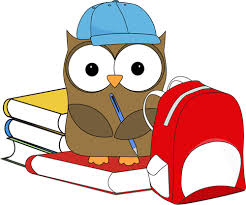 2nd Grade Weekly Reading Log Please use this log to record your reading.  Read a total of at least 50 minutes for full credit. If you would like to earn an end of month reading reward, you must read a total of 400         minutes each month.   Due on Monday!Happy reading!DateBook TitleMinutesReadParent InitialsYour weekly total:Your current monthly total: